Тема. Окупація України військами Німеччини та її союзниками. «Новий порядок»Актуалізація опорних знань. Тестування.Оберіть твердження, що характеризує поняття «бліцкриг»А   виїзд, вивезення у зв’язку з небезпекоюБ    нетривале утримання захоплених земельВ   теорія ведення блискавичної війниГ   швидкий набір у військо людей, що перебувають у запасіЯке із тверджень стосується Тараса Боровця?А   борець за незалежність України, лідер ОУН з 1939 р.Б   керівник Поліської СічіВ   командувач УПА в 1943 – 1950 рр.Г   голова однієї з частин ОУН після її розколуПро початок якої події йдеться у наведеному джерелі?«22 червня 1941 р. о 4:00 німецька авіація без будь-якого приводу здійснила наліт на ряд наших аеродромів і міст уздовж західного кордону та бомбардувала їх…»А   Друга світова війнаБ   напад Німеччини на СРСРВ   Радянсько-фінська війнаГ   радянізація західноукраїнських земельУкажіть цифру, що на карті позначає регіон, із яким пов’язана остаточна окупація України німецькими загарбниками. 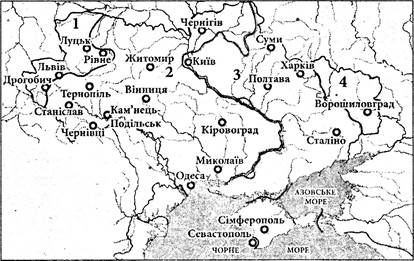 А   1      Б   2           В   3        Г   4Ставлення німецького керівництва до «Акта проголошення відновлення Української держави»А   засудження, тиск на ініціаторів, що призвів до його скасуванняБ   засудження, уряд розігнаний, Степан Бандера, Ярослав Стецько та інші діячі арештовані, початок масових репресій проти членів ОУН-БВ   неприхильна позиція, але змушені змиритися, оскільки документ одержав широку підтримку в УкраїніГ   схвалення, підтримка дій членів ОУН-Б, згода на надання Україні незалежностіЯке із тверджень характеризує «похідні групи»?А   повстанські загони, керовані Т. БульбоюБ   створені ОУН загони для створення самоуправлінняВ   створені загони із військ НКВСГ   батальйони, сформовані з добровольців-біженців, переважно оунівцівУ чому полягала суть наказу «Ні кроку назад!»?А   швидка перебудова життя на військовий ладБ   репресивні заходи проти бійців та командирівВ   зупинка військових частин чи груп військовослужбовців, що відступалиГ   повне знищення усіх об’єктів при відступіУ якому році з’явився плакат?   А   1939 р.      Б   1941 р.       В   1943 р.      Г   1945 р. 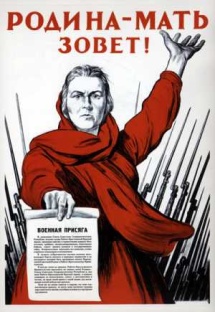 Які битви відбулися на початковому етапі німецько-радянської війни? Оберіть три правильні відповіді.танкова битва в районі Рівне-Дубно-Броди-Луцькбитва на Курській дузібитва за Дніпрооборонні бої під Рава-РуськоюСталінградська битваоборона КиєваЯкі були причини поразок Червоної армії на початковому етапі війни? Оберіть три правильні відповіді.прорахунки радянського керівництва у визначенні напрямків головних ударів Німеччини та її союзниківвідсутність даних розвідки у керівництва СРСР про можливість нападу Німеччинисталінські репресії командного складу Червоної арміївідсутність централізованого командування радянськими військамивідсутність єдиного центру командування бойовими силами у керівництва СРСРзруйнування старих оборонних споруд і зволікання з будівництвом новихміжнаціональна ворожнеча в лавах Червоної арміїПерегляд відеоролику.Перегляньте відеоролик.https://www.youtube.com/watch?v=joxXyw1aFr8На підставі отриманої інформації та карти складіть таблицю «Окупаційні зони України»Нацистський «новий порядок» в Україні Німецький генеральний план «Ост», згідно з яким був встановлений окупаційний режим, передбачав:• знищити на окупованих землях 30 млн осіб;• виселити протягом 30 років близько 50 млн поляків, українців, білорусів, литовців до Західного Сибіру, на Північний Кавказ, до Південної Америки, Африки;• онімечити решту населення, перетворивши його на дешеву робочу силу для 10 млн німецьких колоністів;• знищити СРСР як цілісну суверенну державу;• вжити заходів щодо ліквідації національної культури, середньої і вищої освіти;• забезпечити скорочення народжуваності на окупованих землях.Життя населення України за умов окупаціїУчитель. Нацисти установили на окупованих територіях жорстокий окупаційний режим. Вони перетворили Україну на німецьку колонію, що входила до «німецького життєвого простору» і стала джерелом сировини, продовольства, робочої сили для «третього рейха». 85 % усіх продуктів, вивезених у роки війни з СРСР до Німеччини, були з України. Економічне пограбування відбувалося з німецькою ґрунтовністю і педантичністю. Нацисти створили цілу систему заготівельних органів з пограбування українських земель. Найбільшим серед них було «Центральне товариство Сходу», що мало 30 комерційних відділів із 200 філіями в містах.Окупаційний режим забезпечували гестапо, війська СС, Служба безпеки (СД). Діяла також допоміжна адміністрація з місцевих жителів (бургомістри, старости, поліція).1941-1944 pp. 2,8 млн осіб було вивезено із СРСР у нацистське рабство, 2,4 млн із них були з України.Масовий терор проти українського народу нацисти застосовували з особливою жорстокістю. Підрозділи СС знищували цілі села. У жовтні 1941 р. Україна й уся Європа «побачили свою першу Катинь»: село Обухівка Полтавської області було цілком спалене, а все населення розстріляне. Під час окупації подібні варварські акції були здійснені нацистами в 250 населених пунктах України. В Україні діяли десятки «таборів смерті», існувало 50 гетто.Із 5,8 млн радянських військовополонених, що потрапили до рук нацистів, загинули близько 3,3 млн; серед них було майже 1,3 млн українців.    В Україні антиєврейський геноцид мав особливо жорстоку форму. Це пояснювалось тим, що у розумінні нацистів тут жили не просто євреї, а євреї «більшовицькі», нібито основа радянської влади, які представляли собою рушійну силу світової революції, для запобігання якій і необхідно було будь-якими способами позбутися її носіїв. Напередодні війни за кількістю євреїв, що проживали на її території, — 2,7 млн осіб — Україна (у сучасних кордонах) посідала перше місце в Європі та друге у світі. Убивства євреїв окупантами розпочалися в Україні 22 червня 1941 р. і тривали понад три роки. Перші «єврейські акції» були спрямовані в основному проти єврейської інтелігенції як потенційного організатора опору окупантам. Першочерговому знищенню також підлягали євреї — партійні працівники і державні службовці. Далі окупанти почали поголовне знищення всіх євреїв. Головна роль у цих операціях надавалася силам поліції та СД. Перед знищенням євреї в Східній Галичині, на Волині, на Поділлі, Закарпатській Україні, частково Лівобережній Україні були примусово зібрані в гетто. Символом Голокосту в Україні став розстріл понад 150 тис. осіб, більшість із яких були євреями, у Бабиному Яру (м. Київ). Масові вбивства єврейського населення відбулися також у Львові,Бердичеві, Харкові, Одесі, Дніпропетровську та інших містах України. До того ж, значна частина єврейського населення УРСР була вивезена і знищена на території Польщі — у «таборах смерті» Освенцим, Майданек, Треблінка та ін. Загальну кількість загиблих українських євреїв можна оцінити в 1,8 млн осіб. Загалом Україна втратила близько 70 % від кількості єврейського населення, що проживало тут до війни.Під час окупації населення України скоротилося на 13,6 млн осіб (за іншими даними — на 14,5 млн). Жорстокий терор проти мирного населення України мав на меті не тільки «швидке умиротворення», тобто придушення будь-якого опору окупаційними військами. Він став кривавим інструментом для виконання головного завдання Генерального плану «Ост» — знезлюднення східних територій для переселення сюди німецьких колоністів.Орієнтовний вигляд тез:1940 р. – підписання А. Гітлером плану «Ост»;розчленування території України на 4 зони окупації;скасування радянського законодавства; введення німецького права;комендантська година;дискримінація українського населення;вивезення до Німеччини устаткування, сировини, металу, продовольства і навіть родючих чорноземів;вивезення українців на примусові роботи до Німеччини (остарбайтери);обмеження постачання міст продовольством; масове знищення мирного населення, військовополонених у концтаборах;знищення цілих сіл.Займіть позицію щодо твердження: «Колаборанти – зрадники та злочинці. Їх вчинки не можна виправдати!». Свою позицію обґрунтуйте.   домашнє завдання.До якої частини увійшла більшість земель України? Яке місто було обрано столицею? Хто очолив рейхскомісаріат? Опишіть його трьома словами-прикметниками. Чому режим на колишніх землях Австро-Угорщини був слабшим?Які області увійшли до складі «Трансністрії»? Яка доля спіткала українських військовополонених?До яких заходів вдавалася радянська влада?Чому Бабин Яр став символом Голокосту?У чому суть поняття «колабораціонізм»?Чому українське населення співпрацювало з окупантами?ТериторіїНазви, форми адміністративної організаціїОсобливості підпорядкування